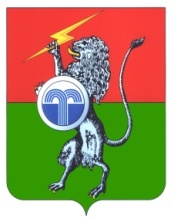 О внесении изменений в постановление администрации муниципального образования Юго-Восточное Суворовского района от18.10.2017 №126 «Об утверждении муниципальной программы «Комплексное развитие социальной инфраструктуры муниципального образования Юго-Восточное Суворовского района до 2025 года»В соответствии со статьей 179 Бюджетного кодекса Российской Федерации и на основании статьи 46 Устава муниципального образования Юго-Восточное Суворовского района администрация муниципального образования Юго-Восточное Суворовского района ПОСТАНОВЛЯЕТ:1. Внести в постановление администрации муниципального образования Юго-Восточное Суворовского от 18.10.2017 № 126 «Об утверждении муниципальной программы «Комплексное развитие социальной инфраструктуры муниципального образования Юго-Восточное Суворовского района до 2025 года» следующие изменения:- таблицу "Паспорт муниципальной программы «Комплексное развитие социальной инфраструктуры муниципального образования Юго-Восточное Суворовского района до 2025 года» изложить в новой редакции (приложение).2. Настоящее постановление опубликовать в газете «Вестник администрации муниципального образования Суворовский район Тульской области» и разместить на сайте муниципального образования Юго-Восточное Суворовского района в сети интернет» по адресу: https://yugovostochnoe.tulobl.ru.3. Постановление вступает в силу со дня его официального опубликования.Приложение к постановлению администрации муниципального образованияЮго-Восточное Суворовского районаПАСПОРТмуниципальной программы «Комплексное развитие социальной инфраструктуры муниципального образования Юго-Восточное Суворовского района до 2025 года» АДМИНИСТРАЦИЯМУНИЦИПАЛЬНОГО ОБРАЗОВАНИЯАДМИНИСТРАЦИЯМУНИЦИПАЛЬНОГО ОБРАЗОВАНИЯЮГО-ВОСТОЧНОЕ СУВОРОВСКОГО РАЙОНАЮГО-ВОСТОЧНОЕ СУВОРОВСКОГО РАЙОНАПОСТАНОВЛЕНИЕПОСТАНОВЛЕНИЕот 03.06.2022 г.№ 37Глава администрации муниципального образованияЮго-Восточное Суворовского районаО.А.ГрибковаНаименование муниципальной ПрограммыКомплексное развитие социальной инфраструктуры на территории муниципального образования Юго-Восточное Суворовский районОснование для разработки ПрограммыГрадостроительный кодекс Российской Федерации от 29.12.2004 № 190-ФЗ;Постановление Правительства Российской Федерации от 01.10.2015 № 1050 «Об утверждении требований к программам комплексного развития социальной инфраструктуры поселений, городских округов»Цели  муниципальной Программыразвитие современной и эффективной социальной инфраструктуры в муниципальном образовании Юго-Восточное Суворовского районаЗадачи муниципальной Программыповышение доступности и уровня обеспеченности населения объектами социальной инфраструктуры;обеспечение безопасности, качества и эффективности использования населением объектов социальной инфраструктурыЦелевые показатели муниципальной Программыразвитие сети объектов социальной инфраструктуры;снижение доли зданий, имеющих высокую степень износа;доля зданий учреждений культуры, которые находятся в аварийном состоянии или требуют капитального ремонта;доля учреждений, приспособленных для оказания услуг инвалидам и других малоподвижных групп населения.Этапы и сроки реализации  муниципальной Программы2018-2025 годыРеализуется в 1 этапОжидаемые результаты реализации муниципальной Программы и показатели социально-экономической эффективности- повышение качества, комфортности и уровня жизни населения муниципального образования Юго-Восточное Суворовского района;- нормативная доступность и обеспеченность объектами социальной инфраструктуры жителей муниципального образования Юго-Восточное Суворовского района- повышение качества услуг в сфере социальной инфраструктуры.Укрупненное описание запланированных мероприятий программыПрограмма включает первоочередные мероприятия по созданию и развитию социальной инфраструктуры, повышению надежности функционирования этих систем и обеспечению конвертных и безлопастных условий для проживания людей на территории муниципального образования Юго-Восточное Суворовского районаОбъемы и источники финансирования программыПрограмма финансируется из местного, районного, областного, федерального бюджетов, инвестиционных ресурсов предприятий, организаций, предпринимателей.